UDAYA PUBLIC SCHOOL, AYODHYASUMMATIVE ASSESSMENT-I 2022-23CLASS- II    |   SUBJECT- COMPUTER   |  M.M.-30Name: ____________________Choose the correct answer: 									5____________ are the examples of operating systems. Mac OS Linux Windows 7 All of these ____________ is not a component of the taskbar. System tray Start button Quick launch toolbar Icons ____________ is the white space to type text. Control button Work area Ruler Ribbon ____________ contains some control buttons like save, undo, redo, etc. Ribbon Work area New Quick launch toolbar ____________ is the latest version of MS Window operating system. Windows 10Windows 7Windows 8Windows vista Fill in the blanks: 											5The horizontal bar at the bottom of the desktop is the ____________.The small pictures on the screen are called the ________________. ________________ option is used to save changes in an existing document. In continuous typing, ________________ automatically comes down to the next line. The background picture on the desktop is called ________________. Match the following: 										5Column A						Column B File menu tab                          	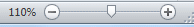 Quick launch toolbar 		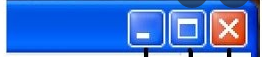 Control button 			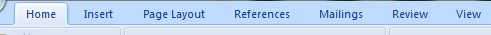 Zoom in and out 			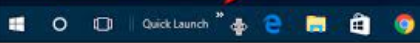 Tab 						Define the following: 										6Cursor- _______________________________________________________________________________________________________________________________Ruler________________________________________________________________________________________________________________________________Work area _______________________________________________________________________________________________________________________________Draw the figure of a computer system. 							3Answer the following questions: 								6What is MS Windows? ______________________________________________________________________________________________________________________________Name the parts of a WordPad window. ______________________________________________________________________________________________________________________________